Миколаївська міська радапостійна комісія___________________________________________________Порядок деннийзасідання постійної комісії міської ради з питань екології, природокористування, просторового розвитку, містобудування, архітектури і будівництва,регулювання земельних відносин 22.01.2021							                      13.00  каб. № 511Запрошені: Ю. Андрієнко - заступник міського голови;А.Цимбал – директор департаменту архітектури і містобудування Миколаївської міської ради – головний архітектор м. Миколаєва;М. Горішня -  начальник управління земельних ресурсів Миколаївської міської ради;Депутати міської ради, представники преси, телебачення.ПОРЯДОК ДЕННИЙ:1. Організаційні питання.2. Розгляд переліку питань, які пропонуються для включення до проєкту порядку денного 3-ої чергової сесії Миколаївської міської ради VIII скликання.Доповідач: А.Цимбал– директор департаменту архітектури і містобудування Миколаївської міської ради– головний архітектор м. Миколаєва;  М. Горішня -  начальник управління земельних ресурсів Миколаївської міської ради.ПИТАННЯ ДО РОЗГЛЯДУ:     Розділ 22. Розгляд переліку питань, які пропонуються для включення до проєкту порядку денного 3-ої чергової сесії Миколаївської міської ради VIII скликання (перелік питань додається).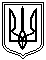 